                                                                          Klasse 3a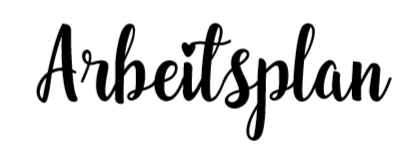 	18.03. – 03.04.2020                name:Have a good time and take care,                                                      Miss B 😊   Mrs D 😊!!! WICHTIG!!!:Jeder hat per Edupage einen Zugangscode für das digitale SB und einen Zugangscode für das digitale WB erhalten. Wer seine Bücher hat, darf natürlich den Code, der hinten auf dem jeweiligen Buch steht, verwenden.Arbeitsplan – SOLUTION PAPERSB p.92/1: Milase is not allowed to go out when it is dark. Her parents were not allowed to speak Zulu at school. SB p.92/2c: 1 South Africa., 2 two languages (English and Zulu)., 3 as a housewife., 4 in a small house., 5 at the weekends., 6 go out when it’s dark.SB p.93/4: 1 F, 2 T, 3 T; 4 go hunting alone, 5 build an igloo / camp in an igloo, 6 in the winter;              7, 8, 9: own answersSB p.96/10: 15, 3, 9, 1, 14, 8, 5, 11; 16, 6, 12, 4, 7, 13, 10, 2 WB exercises:p.67/2: 1 is 2.6 million; 2 mechanic and a nurse; 3 in the bush; 4 T; 5 F; 6 F; 7 He felt something pulling on their tent. 8 They went out of the tent and ran to the car. 9 They saw a big crocodile that was pulling the tent into the river.p.68/4: Peru, Bolivia, Brazil, Venezuelap.68/5: 1 Raukani; 2 Agripina; 3 José; 4 Renato; 5 Raukani; 6 Renato; 7 José, 8 Agripina p.71/15: 3, 6, 1, 5, 2, 4p.71/16: Siehe SB p.96p.72/17: -p.72/18: 1 I could lend you some. 2 Why don’t I ask my brother to lend you his. 3 Would you like me to come with you? 4 Do you want me to ask my mum if you can have it here?p.72/19: 1 Would you like me to come with you? 2 Why don’t I ask my brother to lend you his? 3 Do you want me to ask my mum if you can have it here? 4 I could lend you some.SB p.29/3: 1 angry, 2 bored, 3 excited, 4 happy, 5 sad, 6 scared, 7 surprised, 8 nervousSB p.73/3: 1 I’m going to watch, 2 I’d love to, 3 I’m going to meet, 4 She didn’t invite meSB p.83/4: 1 Kevin, 2 Tom, 3 Paul, 4 BenEnglische Zeiten – Test: Do you remember? – Tenses: 1 do; 2 went, bought; 3 have already finished; 4 was working, was cooking; 5 sleeps; 6 has just written; 7 has never had; 8 was sleeping; 9 are, is going to hail; 10 will come; 11 didn’t phone; 12 were; 13 haven’t seen; 14 are going / are going to go; 15 does; 16 is climbing; 17 have already done; 18 got; 19 will shout; 20 leaves Tenses:Henry watches TV. Does Henry watch TV? Henry doesn’t watch TV. Henry is watching TV. Is Henry watching TV? Henry isn’t watching TV. Henry watched TV. Did Henry watch TV? Henry didn’t watch TV. Henry has watched TV. Has Henry watched TV? Henry hasn’t watched TV. Henry will watch TV. Will Henry watch TV? Henry won’t watch TV. Henry is going to watch. Is Henry going to watch TV? Tony isn’t going to watch TV.The dog is hungry. Is the dog hungry? The dog isn’t hungry. The dog was hungry. Was the dog hungry? The dog wasn’t hungry. The dog has been hungry. Has the dog been hungry? The dog hasn’t been hungry. The dog will be hungry. Will the dog be hungry? The dog won’t be hungry. The dog is going to be hungry. Is the dog going to be hungry? The dog isn’t going to be hungry.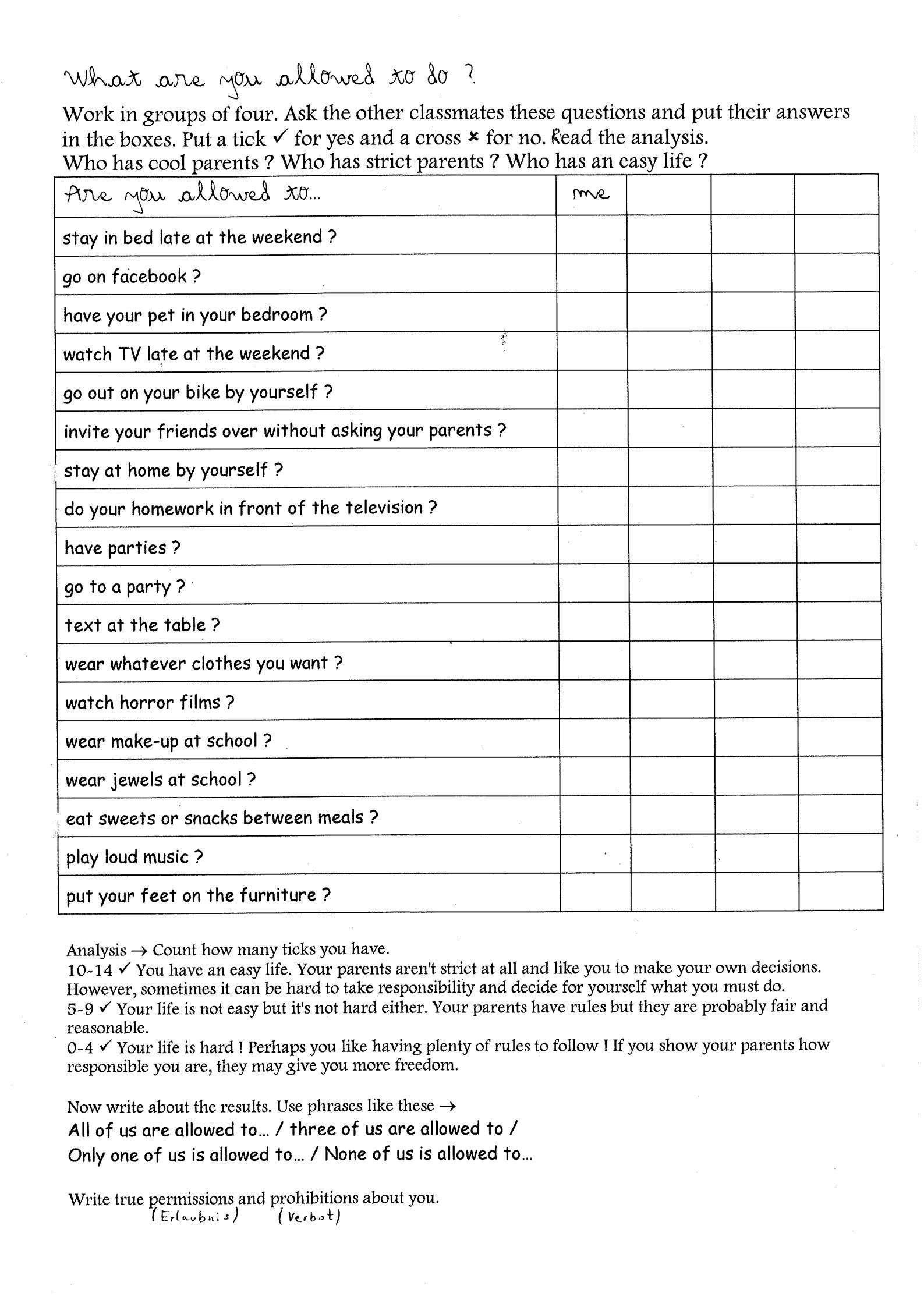 Comparatives and Superlatives of AdjectivesWrite the comparative and superlative forms of the adjectives below.Comparatives and Superlatives of AdjectivesWrite the comparative and superlative forms of the adjectives below.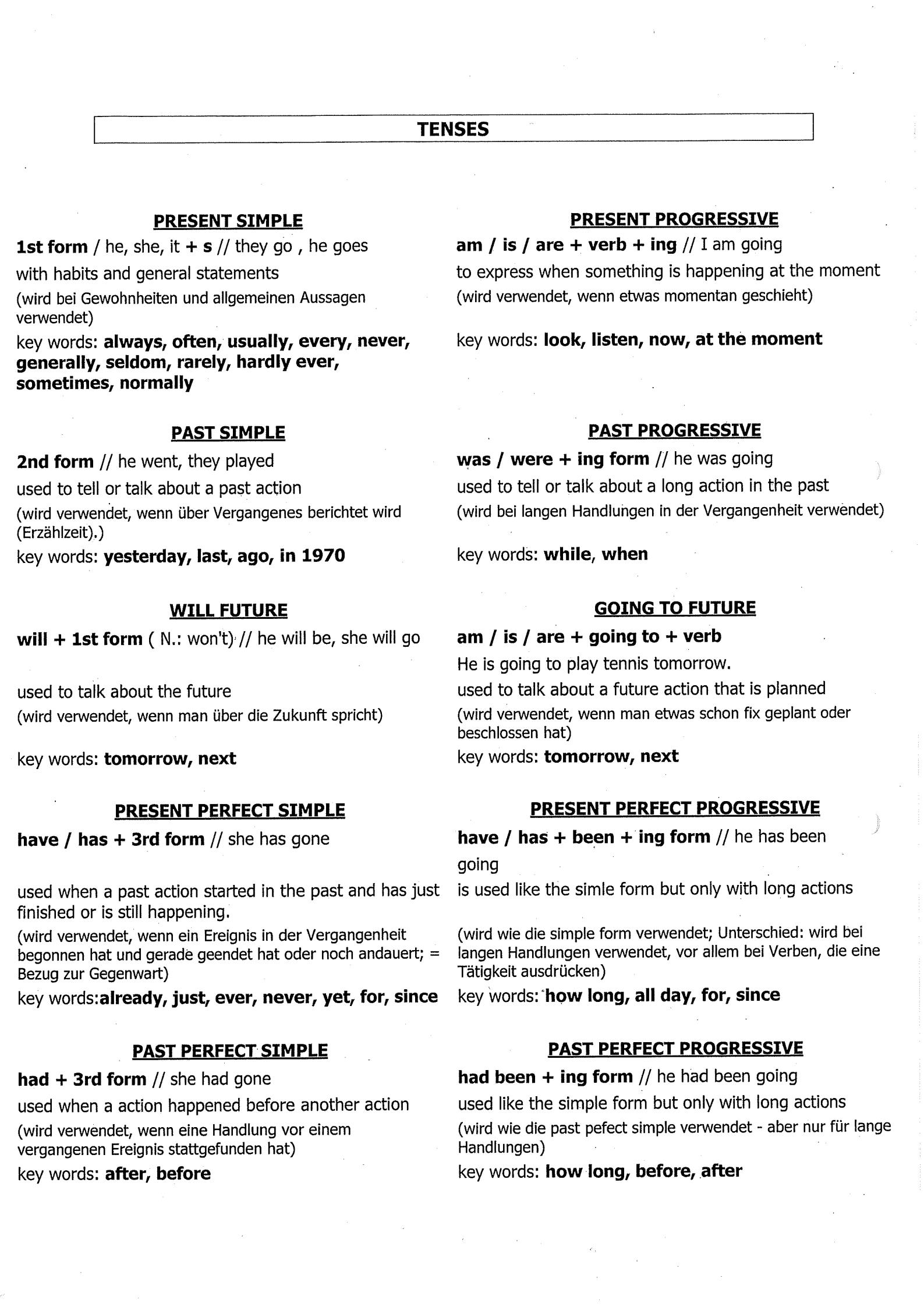 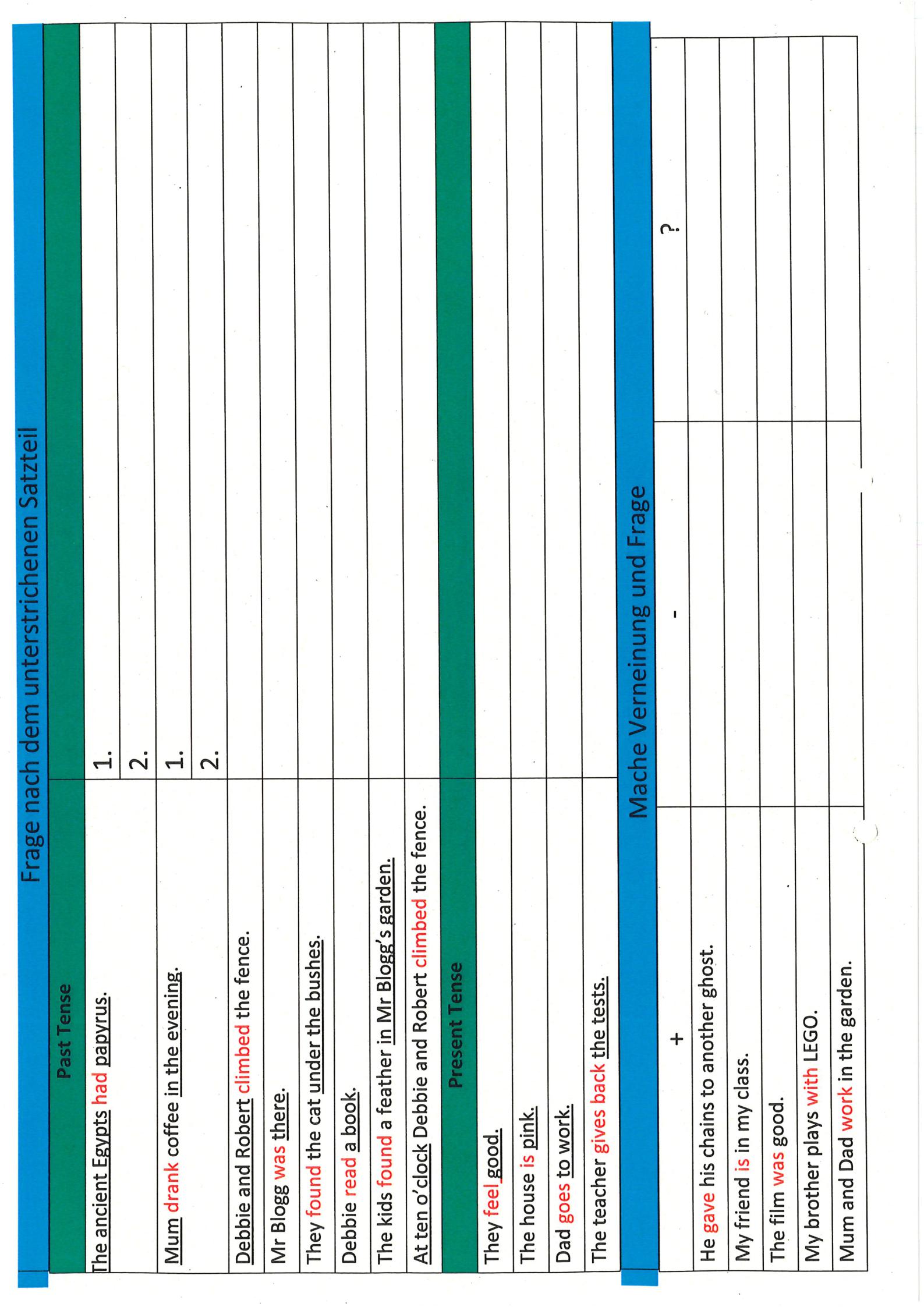 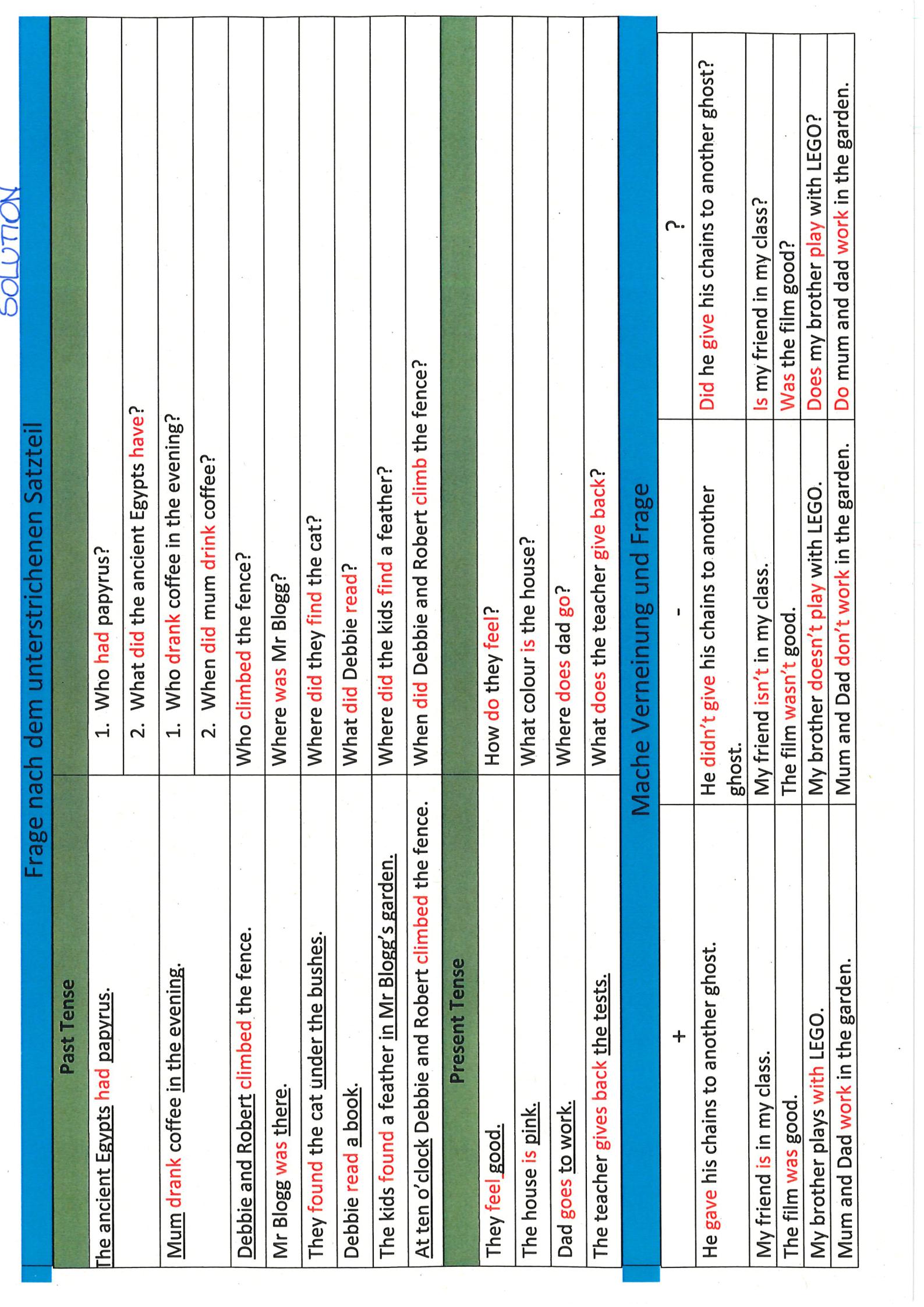 Englisch  - Zeiten - TestExercise:https://www.englisch-hilfen.de/download/test_englische_zeiten_de.pdfLösungen:https://www.englisch-hilfen.de/download/test_englische_zeiten_de_loesung.pdftasksmaterial1Correct your crazy invention text or write the missing text into your N&E book or on a sheet of paper.WS, N&E book, sheet2If you have your Check book correct all your checks. Don’t forget the signature of one of your parents and mark your percentage on the first page.Check book3Vocabulary Unit 9: WB p.74/ Word FileWrite down the teen activities into your Notes & Exercise book or on a sheet of paper and translate them into German.WBN&E book, sheet4Unit 9: Young people todaySB p.92/1, 2; p.93/3, 4If you download the MORE! Media App (MORE! 3 General Course Student’s Book / Workbook) you can listen to the texts. If you didn’t know that yet, have a look at the front page (Cover Innenseite oben). 😊SB p.96/10: vocabulary exerciseCheck the exercises with the solution paper.WS: What are you allowed to do?Interview three of your classmates. Send them a text message. Choose a headline and write a text with the results into your N&E book or on a sheet of paper.SBMORE! Media AppSBsolution paperWSN&E book, sheet5WB exercises:Do the exercises on p.67, 68/1, 2; p.68/4, 5; p.71/15, 16; p.72/17, 18, 19 and check them with the solution paper.Do all the missing exercises in your Workbook until Unit 8. You can check the rest later, when you have your WB solution papers. You will find the listening exercises in the MORE! Media App. Also have a look at the “Developing speaking competencies / Developing writing skills” at the end of every Unit.WBsolution paperMORE! Media App6Essential English:SB p.29/3; p.73/3, 4 (e.g. text message 😊); p.83/4 – check it with the solution paperp.91/3, 4: Write a text about “My TV habits” into your N&E book or a sheet of paper. Use about 100 words. What do you (not) like watching? What’s your favourite programme / series / …? Why? Where? When? How long? How many hours a day? …p.103/5: Use the questions and write a text about “My favourite clothes” into your N&E book or a sheet of paper. Use about 100 words.SB, solution paperN&E book, sheet7WS: Comparatives and Superlatives of AdjectivesFill in the chart and check it with the solution paper.WSsolution paper8WS: Frage nach dem unterstrichenen Satzteil (Past Tense, Present Tense) / Mache Verneinung und FrageDo the exercises and check it with the solution paper.WSsolution paper9Englische Zeiten – Test:Test yourself and do the exercises on different tenses. Check your answers with the solution paper.https://www.englisch-hilfen.de/download/test_englische_zeiten_de.pdfLinksolution paper10Tenses: Put the sentences into the following tenses (+, ?, -). Write them into your N&E book or a sheet of paper. Don’t forget to check your sentences.a) Henry (watch) TV.      → Present Simple, Present Progressive, Past Simple, Present Perfect, Will – Future, Going to – Futureb) The dog (be) hungry.       → Present Simple, Past Simple, Present Perfect, Will – Future, Going to – FutureN&E book, sheetsolution paper11Learn the vocabulary: food and clothes on www.quizlet.com   Suche: MissB19 – Nutzer anklicken 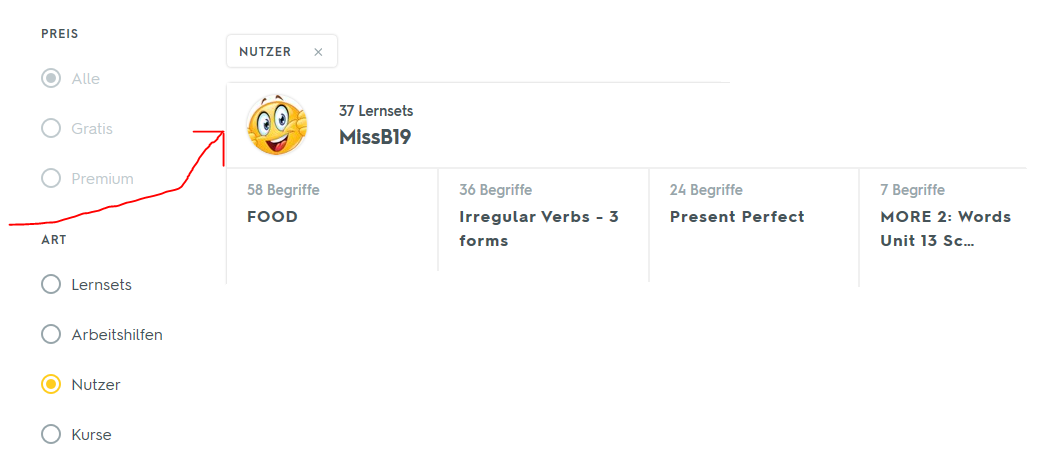 oder Suche z.B.: MORE3 Unit 9 (damit kannst du die WB-Vokabeln üben)internet12More exercises:Progress Checks (Units 1-4, 5-8), C.HWs from MORE!1, MORE!2, MORE!3The Big Challenge App or https://www.thebigchallenge.com/at/student/game-zone/MORE! Media App (MORE 3)https://learnenglishkids.britishcouncil.org/https://learnenglishteens.britishcouncil.org/More exercises:Progress Checks (Units 1-4, 5-8), C.HWs from MORE!1, MORE!2, MORE!3The Big Challenge App or https://www.thebigchallenge.com/at/student/game-zone/MORE! Media App (MORE 3)https://learnenglishkids.britishcouncil.org/https://learnenglishteens.britishcouncil.org/example: big/bigger/biggest  or important/more important/most importantexample: big/bigger/biggest  or important/more important/most importantexample: big/bigger/biggest  or important/more important/most importantexample: big/bigger/biggest  or important/more important/most importantexample: big/bigger/biggest  or important/more important/most importantexample: big/bigger/biggest  or important/more important/most importantAdjectiveComparativeSuperlativeAdjectiveComparativeSuperlative1.tall22. far2. cheap23. bad3. expensive24. fat4. good25. interesting5. lazy26. narrow6. pretty27. safe7. beautiful28. dangerous8. difficult29. messy9. boring30. handsome10. shy31. attractive11. happy32. delicious12. short33. useful13. famous34. easy14. comfortable35. lucky15. ugly36. quiet16. warm37. noisy17. long38. modern18. intelligent39. patient19. wide40. convenient20. thick41. accurate21. smartexample: big/bigger/biggest  or important/more important/most importantexample: big/bigger/biggest  or important/more important/most importantexample: big/bigger/biggest  or important/more important/most importantexample: big/bigger/biggest  or important/more important/most importantexample: big/bigger/biggest  or important/more important/most importantexample: big/bigger/biggest  or important/more important/most importantAdjectiveComparativeSuperlativeAdjectiveComparativeSuperlative1.talltallerthe tallest22. farfartherthe farthest2. cheapcheaperthe cheapest23. badworsethe worst3. expensivemore expensivethe most expensive24. fatfatterthe fattest4. goodbetterthe best25. interestingmore interestingthe most interesting5. lazylazierthe laziest26. narrownarrowerthe narrowest6. prettyprettierthe prettiest27. safesaferthe safest7. beautifulmore beautifulthe most beautiful28. dangerousmore dangerousthe most dangerous8. difficultmore difficultthe most difficult29. messymessierthe messiest9. boringmore boringthe most boring30. handsomemore handsomethe most handsome10. shyshyerthe shyest31. attractivemore attractivethe most attractive11. happyhappierthe happiest32. deliciousmore deliciousthe most delicious12. shortshorterthe shortest33. usefulmore usefulthe most useful13. famousmore famousthe most famous34. easyeasierthe easiest14. comfortablemore comfortablethe most comfortable35. luckyluckierthe luckiest15. uglyuglierthe ugliest36. quietquieterthe quietest16. warmwarmerthe warmest37. noisynoisierthe noisiest17. longlongerthe longest38. modernmore modernthe most modern18. intelligentmore intelligentthe most intelligent39. patientmore patientthe most patient19. widewiderthe widest40. convenientmore convenientthe most convenient20. thickthickerthe thickest41. accuratemore accuratethe most accurate21. smartsmarterthe smartest